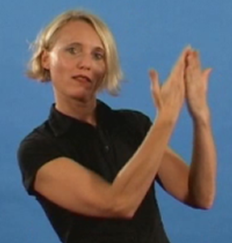 9.	 Gandhi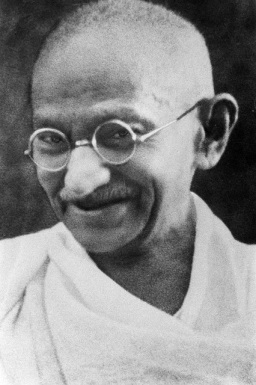 Was hat Gandhi toll gemacht? Male oder schreibe: